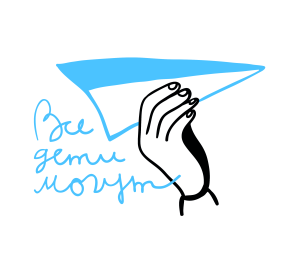 Автономная некоммерческая организация «Все дети могут»353902 г. Новороссийск, ул. Карьерная, д.21ИНН 7714060199/ КПП 231543001/ ОГРН 1027700568224www.vsedetimogut.ru8 963 3797603______________________________________________________________________________Дорогие друзья,Мы рады опубликовать наш отчет о поступлениях благотворительных пожертвований за июль 2020 года.За июль 2020 года на расчетный счет организации поступило 130965 рублей.Спасибо вам большое!Нашими основными источниками пожертвований за прошедший период стали:средства от регулярных и разовых пожертвований физических лиц через сайт www.vsedetimogut.ruПожертвование по договору № 39БПУЦ/18 от 20 сентября 2018 г. в рамках благотворительной программы "Нужна Помощь";корпоративные пожертвования.Расшифровка собранных средств по благотворителям.Огромная благодарность всем, кто помогает нам поддерживать семьи, воспитывающие детей с тяжелыми и множественными нарушениями развития!С уважением,директор Ягодина Мария89633797603 / lepidoptera_ya@mail.ruДата поступленияБлаготворительСумма (без учета комиссии платежной системы)30.07.2020 18:13ALISA YANNAU336,3530.07.2020 10:38MOMENTUM R336,3530.07.2020 0:13NIKOLAY LASKOVETS336,3529.07.2020 22:22TATIANA GORDEEVA96129.07.2020 0:17SERGEI NEDAIVODIN336,3528.07.2020 12:13336,3527.07.2020 16:55TATIANA BARANOVA96127.07.2020 12:45VM480,526.07.2020 17:09ELENA SHARIPOVA336,3523.07.2020 23:01AK336,3523.07.2020 22:56ROMAN ANDREEV336,3522.07.2020 10:05EVGENY PERTSEV336,3521.07.2020 23:52DARYA KUZMENKO336,3521.07.2020 14:33336,3521.07.2020 12:49BADRI GITOLENDIIA480,520.07.2020 11:01TAISYA ZHUKOVA288,320.07.2020 8:59IRINA BORODULINA336,3519.07.2020 23:32IRINA VOROBEVA480,519.07.2020 21:22EKATERINA KUROKHTINA336,3519.07.2020 14:43ALEXEY FOMIN336,3518.07.2020 17:15NATALIA RAZUMOVA1441,518.07.2020 12:17EVGENIY ISAEV480,518.07.2020 10:06NIKOLAY VISHNEVSKIY336,3517.07.2020 22:46DARYA NEFEDOVA336,3517.07.2020 13:40NATALYA KRAGEL336,3516.07.2020 18:29ERESKO EKATERINA480,513.07.2020 21:19IAKOVLEVA EVGENIIA336,3513.07.2020 21:17336,3513.07.2020BF NUJNA POMOCH4365313.07.2020 17:45IRINA TARANETS336,3513.07.2020 17:45RAISA MELNIK336,3512.07.2020 19:37336,3512.07.2020 17:49E. GERBERSGAGEN480,512.07.2020 10:57ANNA KUBRAKOVA285,312.07.2020 9:35YULIA KIRILENKO672,711.07.2020 14:05MARIA KLYUKINA288,311.07.2020 13:37DMITRIY FILIPPOV288310.07.2020 21:50ALEKSANDR SMIRNOV384,410.07.2020 14:16POCHTA BANK CLIENT96110.07.2020 14:16ALEKSANDRA ILINOVA336,3509.07.2020 16:41MARIA VYLEGZHANINA336,3509.07.2020BF NUJNA POMOSH6045609.07.2020 14:45MARGARITA LAPTEVA336,3509.07.2020 12:09ALEXANDER BAGNO336,3508.07.2020 21:3796108.07.2020 16:01LENIE PATSEVA336,3508.07.2020 10:35ALEKSANDR KITAEV336,3507.07.2020 12:46A MELNIKOVA96106.07.2020 22:29ANASTASIA TARSAKOVA336,3506.07.2020 19:23VLADISLAV YONA336,3506.07.2020 12:28KONOGRAY OLGA336,3505.07.2020 23:40EVGENIYA VELIKOTSKYA480,505.07.2020 13:15NATALIA TKACHENKO336,3504.07.2020 17:21NADEZHDA ZHOLOBKO336,3504.07.2020 13:34YULIYA ELTSOVA288,303.07.2020 21:38OKSANA ZELENSKAYA240,2503.07.2020BONDAREV SERGEI10003.07.2020 20:05INNA LOMTEVA336,3501.07.2020 23:29NATALYA SOKOLKINA480,5